ОБЩИЕ СВЕДИНИЯ О КОМПАНИИМиссия Центра финансовых услугМиссия ООО «Центр финансовых услуг» - предоставление займов малому бизнесу на развитие и пополнение оборотных средств. В своем обслуживании компания ориентируется на качество, скорость, доступность и простоту предлагаемых услуг, создавая долгосрочные и взаимовыгодные отношения со своими клиентами. Социальные цели: повышения финансовой грамотности предпринимателей, легализация бизнеса клиентов.История создания Центра финансовых услугООО «Центр финансовых услуг» зарегистрировано 05 мая 2008г. в городе Москве, как российская организация, оказывающая микрофинансовые услуги путем выдачи целевых микрозаймов субъектам малого и среднего предпринимательства, в том числе индивидуальным предпринимателям, не имеющим доступа к банковским кредитам.В ООО «Центр финансовых услуг» используется методика финансирования, основанная на групповых займах, выдаваемых на увеличение оборотного капитала и на закупку основных средств для развития следующих видов деятельности: розничная и оптовая торговля, услуги (в том числе посреднические и транспортные), производство, переработка сельскохозяйственной продукции.Данная методика финансирования была разработана Мухаммадом Юнусом в 1976 г. и показала свою эффективность на протяжении многих лет, в связи с чем, он получил в 2006 г. Нобелевскую премию в номинации «усилия в создании экономического и социального развития общества снизу».В качестве обеспечения займов, в основном, выступает солидарное поручительство членов группы заемщиков, а также залог и поручительство третьих лиц.Направленность деятельности компании ориентирована на удовлетворение финансовых потребностей представителей малого и среднего бизнеса, в связи с чем деятельность ООО «ЦФУ» является экономически и социально значимой, поскольку развитие сектора малого и среднего бизнеса, является одним из приоритетов о чем свидетельствуют программы и стратегии, разрабатываемые Правительством РФ.ООО «ЦФУ» активно расширяет свое региональное присутствие, в том числе в тех регионах, где банки закрывают свои подразделения. ООО «Центр финансовых услуг» представлено в 13 субъектах РФ и насчитывает 5 филиалов и 20 отделений. У ООО «ЦФУ» около шестидесяти сотрудников, большая часть из которых работает в микрофинансировании много лет.Партнерами ООО «ЦФУ» являются такие организации как «Российский микрофинансовый центр», Центр содействия бизнесу «ПАРТНЕР», «Wellpay-система приятных платежей!», НКО «ЕВРОИНВЕСТ», «FIN4COM.ru»-финансирование для бизнеса.Основные достижения ООО «Центр финансовых услуг» победитель Конкурса в номинации «Лучшая организация микрофинансирования 2010 г.: стабильность и развитие в условиях кризиса».Основным достижением компании является стабильность ее деятельности.Сильные и слабые стороны Сильные стороны: ориентированность на клиента, работа в строгом соответствии с законодательством, профессиональный персонал.Слабые стороны: работа в строгом соответствии с законодательством, сложно конкурировать.Социальные эффекты деятельности Повышение финансовой грамотности предпринимателей, постепенная легализация бизнеса в регионах. Набор и обучение выпускников ВУЗов.Прием и переквалификация заинтересованных в работе в сфере микрофинансирования и финансов граждан, ищущих работу через органы занятости населении.ПОЛИТИКА ПО РАБОТЕ С КЛИЕНТАМИ Клиентские группы, с которыми работает Центр финансовых услуг:Микро и малый бизнес;Жители малонаселенных, удаленных пунктов; сельские жители.Социальная ответственность по отношению к клиентамООО «ЦФУ» подходит социально ответственно к клиентам, придерживаясь следующих правил:Отсутствие обеспечения (залога) не является причиной в отказе выдачи займа. Решение о выдаче займа принимается на основе тщательного анализа платежеспособности потенциального клиента.В целях снижения риска перекредитования потенциальных клиентов, а также для снижения рисков невозврата внутренний аудит МФИ проверяет уровень задолженности домохозяйств, выявляет нарушения, включая несанкционированное рефинансирование, наличие нескольких заемщиков или поручителей в одном домохозяйстве.  Показатель качества портфеля в системе стимулирования сотрудников имеет, как минимум, такой же вес, как факторы роста портфеля или количества клиентов. Премия выдается только при условии высокого качества портфеля. Цены, сроки и условия всех финансовых продуктов полностью раскрываются клиентам до момента продажи, в том числе информация о процентных ставках, страховых взносах, всех комиссионных платежах, штрафах, связанных продуктах, платежах в пользу третьих лиц, а также о возможности пересмотра указанных платежей с течением времени.Сотрудники обучены эффективному общению со всеми клиентами и обеспечивают понимание клиентами характеристик продукта, условий договора, своих прав и обязанностей. Методы коммуникации соответствуют уровню грамотности клиентов (например, прочтение договора вслух, подготовка материалов на понятном ему языке).В моральном кодексе, в инструкции для сотрудников или в пособии по взысканию просроченной задолженности четко прописано, какие способы взыскания задолженности являются приемлемыми, а какие - нет.В корпоративной культуре МФИ ценятся и вознаграждаются высокие стандарты этичного поведения и обслуживания клиентов.В организации существует система рассмотрения жалоб клиентов, с ними работают специально назначенные для этой цели сотрудники, эта система эффективно функционирует. (Как правило, ящиком для жалоб и предложений это правило не ограничивается).ООО «ЦФУ» в своей работе осознанно проводят политику, направленную на достижение максимальных социальных эффектов. Так, сотрудники компании проходят обучение по управлению социальным воздействием.Компания абсолютно прозрачна для своих клиентов.Финансовые и нефинансовые продукты, которые предоставляются клиентамКлиенты компании могут воспользоваться следующими видами займов: займы для малого и среднего бизнеса, беззалоговые, индивидуальные, экспресс, групповые, комбинированные займы.Среди нефинансовых услуг ООО ЦФУ» предоставляет своим клиентам услуги по развитию бизнеса.Политика расширения клиентской базыООО «ЦФУ» представлено на рынке в большинстве случаев там, где необходимы небольшие суммы, которые не являются привлекательными для коммерческих банков, в российской глубинке подчас нет соответствующей инфраструктуры даже для простейших финансовых операций. ООО «ЦФУ» предоставляет профессиональную помощь в получении займа, индивидуальный подход к каждому клиенту, ориентировано на долгосрочные отношения. Отчасти поэтому ООО «ЦФУ» имеет устойчивый спрос во всех регионах, где оно работает.Среди клиентов ООО «ЦФУ» много постоянных заемщиков, поскольку изначально ООО «ЦФУ» ориентируется на долгосрочные отношения и качество предоставляемых услуг неизменно высокого профессионального уровня. Так же клиенты, которые обслуживаются постоянно, имеют возможность воспользоваться комплексом услуг, разработанных специально для них, к примеру гибкой процентной политикой, графиком платежей, соответствующему денежным потокам клиента и т.д.КАДРОВАЯ ПОЛИТИКАСоциальная ответственность перед сотрудникамиКомпания обеспечивает своих сотрудников полным социальным пакетом, гарантирует официальное трудоустройство, официальную заработную плату. С целью профессионального развития сотрудников компании предусмотрено обучение, повышение квалификации за счет компании. При проведении кадровой политики компания руководствуется следующими положениями:Прозрачность начисление заработной платы;Медицинское страхование, перечисление в пенсионный фонд;Льготы;Защита на рабочем месте (техника безопасности, недопустимость домогательств);Равенство, исключение дискриминации по каким бы то ни было признакам.ПОЛИТИКА ПО ВЗАИМОДЕЙСТВИЮ С ОКРУЖЕНИЕМУчастие в социальных программахПри открытии новых вакансий ООО «ЦФУ», прежде всего, обращает внимание на выпускников профильных ВУЗов, давая тем самым возможности для развития молодежи, а также рассматривает кандидатов, которые стоят на учете в службе занятости населения.ПЕРСПЕКТИВЫ РАЗВИТИЯ Руководство ООО «ЦФУ» считает, что микрофинансирование все больше распространяется в России, становясь частью финансово-кредитной системы страны. Благодаря микрофинансированию, заемные средства становятся доступны тем, кому трудно получить кредит в банке из-за малых объемов запрашиваемых средств, отсутствия кредитной истории и других причин. Но для еще более плодотворного развития рынка микрофинансирования в России необходимо установление общих «правила игры» для всех организаций, за что собственно и ратует руководство компании. ПРИЛОЖЕНИЕ:                                            АНКЕТА ОРГАНИЗАЦИИОсновная информация о Вашей организацииПолное название организации Общество с ограниченной ответственностью «Центр финансовых услуг»Организация является Частной Микрофиансновой ОрганизациейПрошла ли организация официальную регистрацию?Число регионов, в которых осуществляется деятельность Вашей организации __13___ единицПо состоянию на 01.01.2012 максимальное число активных клиентов было в Воронежской областиИмеет ли Ваша организация филиалы/представительства/подразделения, сеть организаций Как часто идет ротация штата в организации?Как часто проходят обучение (стажировку) сотрудники организации? Проходили ли когда-либо сотрудники Вашей организации обучение управлению социальным воздействием?Клиентские группы и Услуги, предоставляемые Вашей организациейУкажите клиентские группы, с которыми работает Ваша организация? Укажите, каким из перечисленных ниже категориям клиентов Ваша МФО предоставляла когда-либо те или иные финансовые и нефинансовые услуги? Какие из указанных ниже целей достигается организацией за счет предоставления финансовых и нефинансовых услуг Вашим клиентам? Информация о займах и методологии кредитованияУкажите, какая методология кредитования используется в Вашей организацииКакие методы оценки потенциальных клиентов используются в Вашей организацииПринимает ли Ваша организация к рассмотрению управленческую отчетность?Укажите структуру портфеля займов в зависимости от целей, на которые выдавались займы:Укажите структуру портфеля займов в зависимости от сроков, на которые выдавались займы:Укажите размер портфеля займов за последние три года, распределив его по различным социально незащищенным категориямУкажите, на какие цели предоставляла организация кредиты и займы за весь период своей работы тем или иным категориям клиентовУкажите минимальный, максимальный, средний размер займа, предоставленной Вашей организацией в 2011 году, в целом и по отдельным социально незащищенным категориям клиентов:-Укажите минимальную, максимальную и среднююставку процента по рублевым займам, предоставленной Вашей организацией в 2011 году, в целом и по отдельным социально незащищенным –Укажите число активных клиентов (пайщиков) – получателей займов за последние три года, распределив их по различным социально _ Социальные эффекты от работы Вашей микрофинансовой организацииУкажите социальные эффекты от предоставленных Вашей организацией займов в части создания рабочих мест и новых бизнесовЕсть ли у Вашей организации клиенты из числа МИКРО и МАЛОГО бизнеса, которые обращались за услугами в 2010 и 2011 гг.?Есть ли у Вашей организации клиенты из числа ЖЕНЩИН-предпринимателей, которые обращались за услугами в 2010 и 2011 гг.?Есть ли у Вашей организации клиенты, ведущие бизнес в МАЛОНАСЕЛЕННЫХ жилых пунктах или СЕЛЬСКОЙ местности, которые обращались за услугами в 2010 и 2011 гг.?Есть ли у Вашей организации клиенты из числа с НИЗКИМ УРОВНЕМ ДОХОДА, которые обращались за услугами в 2010 и 2011 гг.?Информация об активах и пассивах Укажите, размер отдельных видов пассивов Вашей организации:Финансовые показатели эффективности деятельности организацийОцените, каков был риск портфеля по задолженности, просроченной на период более 30 дней за последние три года, распределив его поСОДЕРЖАНИЕ: Год создания организации _2008_годГод начала микрофинансовой деятельности организацией2008годДа+В каком году?2011годДа+Укажите их числоУкажите их число5 филиалов и 20 отделений5 филиалов и 20 отделений5 филиалов и 20 отделенийКаков штат Вашей организации на 01.01.2012?Каков штат Вашей организации на 01.01.2012?Каков штат Вашей организации на 01.01.2012?Каков штат Вашей организации на 01.01.2012?5858человекв том числе кредитные офицерыв том числе кредитные офицеры26человекчеловекСколько женщин работает в организации?35человекОдин раз в 2-3 годаЧаще, чем раз в годСреди высшего руководящего состава  (ТОП-менеджеры)ХСреди менеджеров среднего звенаХСреди кредитных офицеровХОдин раз в годЧаще, чем раз в годСреди высшего руководящего состава  (ТОП-менеджеры)ХСреди менеджеров среднего звенаХСреди кредитных офицеровХДаХПредприятия - юридического лица (кроме крестьянского (фермерского) хозяйства)хИндивидуального предпринимательства (кроме крестьянского (фермерского) хозяйства)хКатегории клиентов:Предоставление займовПомощь в оформлении документовКакие из перечисленных категорий клиентов целевыеМикро и малый бизнесХХХЖители малонаселенных пунктов; сельские жителиХХХПовышение прибыли действующего бизнеса, являющегося клиентом Вашей организацииХУвеличение активов действующего бизнеса, являющегося клиентом Вашей организацииХРасширение «географии» действующего бизнеса, являющегося клиентом Вашей организацииХОткрытие новых бизнесов Вашими клиентамиХСоздание новых рабочих мест в бизнесе Ваших клиентовХУлучшение руководящих качеств бизнес-навыков клиентовХПридание большей степени финансовой свободы клиентам ХФормирование у клиентов большей уверенности в бизнесе и в жизниХФормирование у клиентов более активной жизненной позицииХПовышение социального статуса Ваших клиентовХПовышение финансовой грамотности Ваших клиентовХОбеспечение доступа клиентов к услугам более крупных финансовых институтов ХИндивидуальные займы под залогХИндивидуальные займы под поручительство третьих лиц ХГрупповые займы, то есть займы, выдаваемые группе лиц, в которой каждый выступает поручителем всех остальных членов этой группыХЗаймы без обеспечения ХНа основе официальной отчетностиБеседа с клиентомПосещение клиентаХХХДаХНа 01.01.2010На 01.01.2011На 01.01.2012Из общего портфеля доля займов, предоставленных на предпринимательские цели__100__%_100_%_100_%На 01.01.2010На 01.01.2011На 01.01.2012Из общей стоимости портфеля доля займов, предоставленных «деньги до зарплаты», сроком от 1 дня до 1 месяца__0__%__0__%__0_%Из общей стоимости портфеля доля займов, предоставленных сроком до 1 года (кроме займов «до зарплаты»)_100_%_100_%_81_%Из общей стоимости портфеля доля займов, предоставленных сроком более 1 года__0__%__0__%_19_%клиентов:На 01.01.2010На 01.01.2011На 01.01.2012ВСЕГО, в том числе:__33 699___тыс. руб.___74 914__тыс. руб.___41 729__тыс. руб.Стартующий бизнес____4 044__тыс. руб.__11 237___тыс. руб.___2 086___тыс. руб.Микро и малый бизнес__33 699___тыс. руб.___74 914__тыс. руб.___41 729__тыс. руб.Женщины___27 633__тыс. руб.__56 185__тыс. руб.___3 6722__тыс. руб.Молодежь__5 055____тыс. руб.___8 240___тыс. руб.___2 921___тыс. руб.Лица с низким уровнем дохода ___2 359___тыс. руб.___3 746___тыс. руб.__1 669____тыс. руб.Военнослужащие, уволенные в запас___1 011___тыс. руб.___2 997___тыс. руб.____1 252__тыс. руб.Инвалиды____741____тыс. руб.___1 274___тыс. руб.____793____тыс. руб.Пенсионеры___5055____тыс. руб.__12735____тыс. руб.__6 677____тыс. руб.Жители малонаселенных, удаленных пунктов; сельские жители___7 751___тыс. руб.__18 728___тыс. руб.___7929____тыс. руб.На оборотные средства для бизнесаНа инвестиции в бизнесЗаймы «до зарплаты»На приобретение, ремонт автотранспортаСтартующему бизнесудаданетнетМалому бизнесудаданетдаЛицам с низким уровнем дохода (малообеспеченным гражданам) даданетнетЖенщинамдаданетнетМолодежидаданетнетВоеннослужащим, уволенным в запасдаданетнетИнвалидамдаданетнетПенсионерамдаданетнетЖителям малонаселенных, удаленных пунктов; сельским жителямдаданетнетМинимальныйМаксимальныйСреднийВ целом по работе за 2011 год___10___.тыс. руб.___450_____.тыс. руб.__63,6_.тыс. руб.Стартующему бизнесу___10___. Тыс. руб.___50______.тыс. руб.__12__.тыс. руб.Микро и малому бизнесу___10___. Тыс. руб.____450____.тыс. руб.______.тыс. руб.Женщинам___10___. тыс. руб.___450_____. тыс. руб._63,6_. тыс. руб.Молодежи___10___. тыс. руб.____100____. тыс. руб.__34__. тыс. руб.Лицам с низким уровнем дохода ___10___. тыс. руб._____70____. тыс. руб.__37__. тыс. руб.Военнослужащим, уволенным в запас___10___. тыс. руб.____300____. тыс. руб._62___. тыс. руб.Инвалидам___10___. тыс. руб.____200____. тыс. руб.__50__. тыс. руб.Пенсионерам___10___. тыс. руб.___170_____. тыс. руб.__40__. тыс. руб.Жителям малонаселенных, удаленных пунктов; сельским жителям___10___. тыс. руб.____300____. тыс. руб.__63,6_. тыс. руб.категориям клиентов:МинимальныйМаксимальныйСреднийВ целом по работе за 2011 год____20____.% годовых____37_____.% годовых____22_____.% годовыхСтартующему бизнесу____20____.% годовых____37_____.% годовых____22_____.% годовыхМикро и малому бизнесу____20____.% годовых____37_____.% годовых____22_____.% годовыхЖенщинам____20____.% годовых____37_____.% годовых____22_____.% годовыхМолодежи____20____.% годовых____37_____.% годовых____22_____.% годовыхЛицам с низким уровнем дохода (малообеспеченным гражданам)____20____.% годовых____37_____.% годовых____22_____.% годовыхВоеннослужащим, уволенным в запас____20____.% годовых____37_____.% годовых____22_____.% годовыхИнвалидам____20____.% годовых____37_____.% годовых____22_____.% годовыхПенсионерам____20____.% годовых____37_____.% годовых____22_____.% годовыхЖителям малонаселенных (до 50 тыс. чел.), удаленных пунктов; сельским жителям____20____.% годовых____37_____.% годовых____22_____.% годовыхнезащищенным категориям клиентов:На 01.01.2010На 01.01.2011На 01.01.2012ВСЕГО, в том числе:___1 027__.единиц___1 903___.единиц______950____.единицСтартующий бизнес___123___.единиц_____285___.единиц______48_____.единицМикро и малый бизнес___1027__.единиц___1 903___.единиц______950____.единицЖенщины___842___.единиц___1 427___.единиц_____836_____.единицМолодежь___154___.единиц_____209___.единиц_______67____.единицЛица с низким уровнем дохода ____72___.единиц___95______.единиц_______38____.единицВоеннослужащие, уволенные в запас____31___.единиц____76_____.единиц_______29____.единицИнвалиды____23___.единиц____32_____.единиц_______18____.единицПенсионеры___154___.единиц____324____.единиц______152____.единицЖители малонаселенных, удаленных пунктов; сельские жители__236____.единиц____476____.единиц______181____.единицВ 2009 годуВ 2010 годуВ 2011 годуСколько новых рабочих мест было создано Вашими клиентами__123____.единиц____287_____.единиц____105____.единицСколько бизнесов было создано Вашими клиентами___22____.единиц_____76_____.единиц____32_____.единицДаХКаковы были следующие суммовые показатели их деятельности?Каковы были следующие суммовые показатели их деятельности?Каковы были следующие суммовые показатели их деятельности?Каковы были следующие суммовые показатели их деятельности?В 2010 годуВ 2011 годуВ 2010 годуВ 2011 годуАктивыАктивы____180 000_____.тыс. руб._____210 000__. тыс. руб.ВыручкаВыручка____1 252 000___.тыс. руб.___1 700 000___. тыс. руб.ПрибыльПрибыль__220 000_______.тыс. руб.__287000___. тыс. руб.Рабочие местаРабочие места_______440_____.единиц______255___.единицДаХКаковы были следующие суммовые показатели их деятельности?Каковы были следующие суммовые показатели их деятельности?Каковы были следующие суммовые показатели их деятельности?Каковы были следующие суммовые показатели их деятельности?В 2010 годуВ 2011 годуВ 2010 годуВ 2011 годуАктивыАктивы___160 000___.тыс. руб._____185000____. тыс. руб.ВыручкаВыручка__100 5000___.тыс. руб.___1500000_____. тыс. руб.ПрибыльПрибыль__200 000___.тыс. руб.___250000______. тыс. руб.Рабочие местаРабочие места______390___.единиц_______231____.единицДаХКаковы были следующие суммовые показатели их деятельности?Каковы были следующие суммовые показатели их деятельности?Каковы были следующие суммовые показатели их деятельности?Каковы были следующие суммовые показатели их деятельности?В 2010 годуВ 2011 годуВ 2010 годуВ 2011 годуАктивыАктивы___14 650___.тыс. руб.___18 060_____. тыс. руб.ВыручкаВыручка___55 000___.тыс. руб.____83 000____. тыс. руб.ПрибыльПрибыль___6 600____.тыс. руб.___11 620_____. тыс. руб.Рабочие местаРабочие места_____24___.единиц________38____.единицДаХКаковы были суммовые показатели их доходы и стоимость имущества?Каковы были суммовые показатели их доходы и стоимость имущества?Каковы были суммовые показатели их доходы и стоимость имущества?Каковы были суммовые показатели их доходы и стоимость имущества?В 2010 годуВ 2011 годуВ 2010 годуВ 2011 годуДоходыДоходы____8 000_____.тыс. руб.____12 540_____. тыс. руб.Стоимость домашнего имуществаСтоимость домашнего имущества______3 510___.тыс. руб.____4 300______. тыс. руб.Укажите:На 01.01.2010На 01.01.2011На 01.01.2012Размер активов__52 515_____.тыс. руб.____104 411____.тыс. руб.____96 119_____.тыс. руб.Стоимость основных средств____1 676___.тыс. руб._____1 626_____.тыс. руб.______631______.тыс. руб.На 01.01.2010На 01.01.2011На 01.01.2012Собственный капитал (Итог раздела пассива баланса «Капитал и Резервы»), в том числе:_____43 815_____.тыс. руб._____57 948____.тыс. руб._____32 948____.тыс. руб.Привлеченные средства (кредиты банков и иные заемные средства)_______5 500____.тыс. руб.____40 190____.тыс. руб._____52 090____.тыс. руб.различным социально незащищенным категориям:На 01.01.2010На 01.01.2011На 01.01.2012РИСК ВСЕГО ПОРТФЕЛЯ ЗАЙМОВ, в том числе:_______10_________%_______6_________%_____12__________%Стартующий бизнес____0____________%________6________%_______10_________%Микро и малый бизнес______10__________%_______6_________%_______12_________%Женщины_______10_________%________6________%_______12_________%Молодежь_______11_________%________8________%_______14_________%Лица с низким уровнем дохода (малообеспеченные граждане)_____12___________%______8__________%______11__________%Военнослужащие, уволенные в запас_______4_________%_______3_________%_______6_________%Инвалиды_________4_______%________4________%_______6_________%Пенсионеры_______3_________%________3________%_________5_______%Жители малонаселенных пунктов; сельские жители______8__________%_________5_______%_________8_______%УкажитеНа 01.01.2010На 01.01.2011На 01.01.2012Коэффициент общей ликвидности_____4,7____.%.____1,8____.%.___1,03___.%.УкажитеВ 2009 годуВ 2010 годуВ 2011 годуОперационную окупаемость_____15_____.%._____65____.%.___85____.%.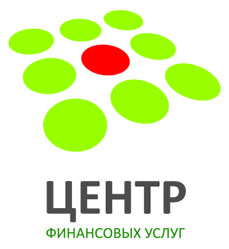 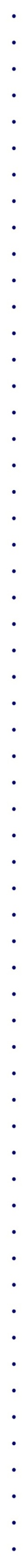 